§3-303.  Debt secured by cross-collateral1.   If debts arising from 2 or more consumer credit sales, other than sales pursuant to open-end credit, are secured by cross-collateral, section 3‑302 or consolidated into one debt payable on a single schedule of payments, and the debt is secured by security interests taken with respect to one or more of the sales, payments received by the seller after the taking of the cross-collateral or the consolidation are deemed, for the purpose of determining the amount of the debt secured by the various security interests, to have been first applied to the payment of the debts arising from the sales first made. To the extent debts are paid according to this section, security interests in items of property terminate as the debts originally incurred with respect to each item is paid.[PL 1981, c. 243, §17 (AMD).]2.   Payments received by the seller upon an open-end credit account are deemed, for the purpose of determining the amount of the debt secured by the various security interests, to have been applied first to the payment of finance charges in the order of their entry to the account and then to the payment of debts in the order in which the entries to the account showing the debts were made.[PL 1973, c. 762, §1 (NEW).]3.   If the debts consolidated arose from two or more sales made on the same day, payments received by the seller are deemed, for the purpose of determining the amount of the debt secured by the various security interests, to have been applied first to the payment of the smallest debt.[PL 1973, c. 762, §1 (NEW).]SECTION HISTORYPL 1973, c. 762, §1 (NEW). PL 1981, c. 243, §17 (AMD). PL 1981, c. 243, §§17,26 (AMD). PL 1981, c. 551, §3 (AMD). The State of Maine claims a copyright in its codified statutes. If you intend to republish this material, we require that you include the following disclaimer in your publication:All copyrights and other rights to statutory text are reserved by the State of Maine. The text included in this publication reflects changes made through the First Regular and First Special Session of the 131st Maine Legislature and is current through November 1. 2023
                    . The text is subject to change without notice. It is a version that has not been officially certified by the Secretary of State. Refer to the Maine Revised Statutes Annotated and supplements for certified text.
                The Office of the Revisor of Statutes also requests that you send us one copy of any statutory publication you may produce. Our goal is not to restrict publishing activity, but to keep track of who is publishing what, to identify any needless duplication and to preserve the State's copyright rights.PLEASE NOTE: The Revisor's Office cannot perform research for or provide legal advice or interpretation of Maine law to the public. If you need legal assistance, please contact a qualified attorney.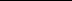 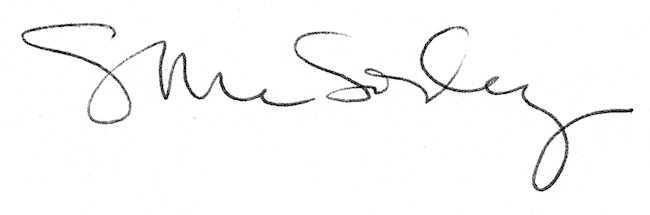 